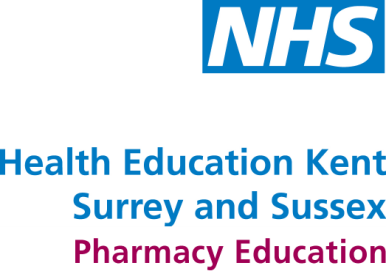 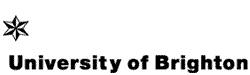 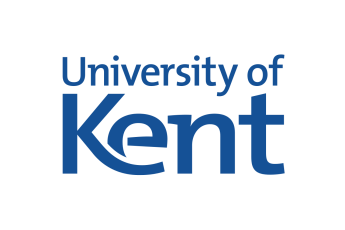 RPS Foundation Pharmacy Framework Self-AssessmentFoundation pharmacists should undertake a self-assessment against the RPS Foundation Pharmacy Framework on a regular basis to identify learning gaps, strengths and weakness. Self-assessment should occur on induction to the programme and prior to records of in-service assessments (RITAs). The months which these occur are stated in table 1 below. In addition the educational supervisor of the foundation pharmacist should also undertake an assessment of the practitioner, taking into account evidence that should also be mapped to the RPS Foundation Pharmacy Framework.How to self-assess:Using the template key below it is recommended that Foundation Pharmacists and their Educational Supervisors devise their own key to use within the self-assessment tables (pages 2-10). In using the same self- assessment table for the duration of the programme, it will enable foundation pharmacists and their educational supervisors to see their progress.NB. Educational supervisors may choose to use a separate assessment document to their foundation pharmacist practitioner. Foundation Pharmacists may wish to use separate assessments for the different stages of the programme. For each self-assessment the foundation pharmacist should complete the “RPS Foundation Pharmacy Framework Self-Assessment Summary & Action Plan” found on pages 11 & 12, where more detailed reflection and action planning can be recorded. RPS Foundation Pharmacy Framework Self-Assessment Summary & Action PlanSummary General comments / reflection of assessment on performance at current stage in programme?Action PlanFoundation Pharmacist:Foundation Pharmacist:Year enrolled onto course:Stage:Table 1: Minimum requirements for assessment against the Foundation Pharmacy FrameworkExample KeyKey:FP self-assessment on induction of course (stage 1 month 0)1FP0FP self-assessment prior to month 4 RITA (stage 1 month 3-4)1FP3ES evaluation of FP prior to month 4 RITA (stage 1 month 3-4)1ES3FP self-assessment prior to month 12 RITA (stage 1 month 11-12)1FP12ES evaluation of FP prior to month 12 RITA (stage 1 month 11-12)1ES12FP self-assessment prior to month 17 RITA (stage 1 month 16-17)1FP16ES evaluation of FP prior to month 17 RITA (stage 1 month 16-17)1ES16FP self-assessment on induction to Stage 2 of the course (if new to course or if it have been >6 months since last assessment)2FP0FP self-assessment prior to month 3 RITA  (stage 2 month 3, for each module)2FP3ES evaluation of FP prior to month 3 RITA  (stage 2 month 3, for each module)2ES3FP self-assessment prior to month 6 RITA (stage 2 month 5-6, for each module)2FP6ES evaluation of FP prior to month 6 RITA  (stage 2 month 5-6, for each module)2ES6Learning Outcome ClusterCompetenceRarely (0 – 24%)Very rarely meets the standard expected. No logical thought process appears to apply.Sometimes (25 – 50%)Demonstrates expected standard practice less than half of the time observed. Much more haphazard than “usually”Usually (51 – 84%)Demonstrates expected standard practice with occasional lapses.Consistently (85 – 100%)Consistently demonstrates the expected standard practice, with very rare lapses.1. Patient and Pharmaceutical Care1. Patient and Pharmaceutical Care1. Patient and Pharmaceutical Care1. Patient and Pharmaceutical Care1. Patient and Pharmaceutical Care1. Patient and Pharmaceutical Care1.1Patient ConsultationPatient consentSatisfactorily obtains patient consent if appropriate1.1Patient ConsultationPatient assessmentUses appropriate questioning to obtain all relevant information from the patient1.1Patient ConsultationConsultation or referralAppropriately refer pharmaceutical or health problems1.1Patient ConsultationRecording consultationsDocuments consultations where appropriate in the patient’s recordsComment1.2 Need for the medicineRelevant patient backgroundRetrieves relevant or available information1.2 Need for the medicineMedicine historyDocuments an accurate and comprehensive medicines history when requiredComment1.3Provision of MedicineThe prescription is clearEnsures the prescriber’s intentions are clear for any patient1.3Provision of MedicineEnsure the prescription is legal1.3Provision of MedicineEnsure the correct medicine is dispensed1.3Provision of MedicineEnsure the medicine is dispensed in a timely mannerCommentLearning Outcome ClusterCompetenceRarely (0 – 24%)Very rarely meets the standard expected. No logical thought process appears to apply.Sometimes (25 – 50%)Demonstrates expected standard practice less than half of the time observed. Much more haphazard than “usually”Usually (51 – 84%)Demonstrates expected standard practice with occasional lapses.Consistently (85 – 100%)Consistently demonstrates the expected standard practice, with very rare lapses.1. Patient and Pharmaceutical Care1. Patient and Pharmaceutical Care1. Patient and Pharmaceutical Care1. Patient and Pharmaceutical Care1. Patient and Pharmaceutical Care1. Patient and Pharmaceutical Care1.4 Selection of the medicineMedicine-medicine interactionsIdentifies and prioritises medicine-medicine interactionsTakes appropriate action1.4 Selection of the medicineMedicine-patient interactionsIdentifies and prioritises any medicine-patient interactionsTakes appropriate action1.4 Selection of the medicineMedicine-disease interactionsIdentifies and prioritises any medicine-disease interactionsTakes appropriate action1.4 Selection of the medicinePatient PreferenceIdentifies patients preference in relation to the therapeuticComment1.5 Medicine Specific IssuesEnsures appropriate dose for any patient1.5 Medicine Specific IssuesSelection of dosing regimenEnsures appropriate route for any patientEnsures appropriate timing of dose1.5 Medicine Specific IssuesSelection of formulation and concentrationEnsures appropriate formulation for any patientEnsures appropriate concentration for any patientComment1.6 Medicines Information & Patient EducationPublic healthProvides health care and healthy living advice appropriately1.6 Medicines Information & Patient EducationHealth needsTakes into account the patient’s individual circumstancesCommentLearning Outcome ClusterCompetenceRarely (0 – 24%)Very rarely meets the standard expected. No logical thought process appears to apply.Sometimes (25 – 50%)Demonstrates expected standard practice less than half of the time observed. Much more haphazard than “usually”Usually (51 – 84%)Demonstrates expected standard practice with occasional lapses.Consistently (85 – 100%)Consistently demonstrates the expected standard practice, with very rare lapses.1. Patient and Pharmaceutical Care1. Patient and Pharmaceutical Care1. Patient and Pharmaceutical Care1. Patient and Pharmaceutical Care1. Patient and Pharmaceutical Care1. Patient and Pharmaceutical Care1.6 continued  Medicines Information & Patient EducationNeed for information is identifiedIdentifies the need for information in any patient1.6 continued  Medicines Information & Patient EducationMedicines informationCommunicates accurate and appropriate medicines information accordingto the needs of the patient and/ other HCP1.6 continued  Medicines Information & Patient EducationProvides appropriate written and verbal informationProvides appropriate written & verbal information to improve adherence Comment1.7 Monitoring Medicine TherapyIdentifies ways to manage medicines problems1.7 Monitoring Medicine TherapyAccurately prioritises identified medicines problems1.7 Monitoring Medicine TherapyApplies the use of clinical and non-clinical Guidelines1.7 Monitoring Medicine TherapyResolution of medicines and pharmaceutical care problemsAppropriately takes action to resolve or refer any identified problems1.7 Monitoring Medicine TherapyRecord of contributionsAppropriate documentation of any intervention or optimisation is completedComment1.8 Evaluation of OutcomesAppropriately assess the impact and outcomes of therapyComment1.9Transfer of careEnsuring patients safety when they are transferred between care providersCommentLearning Outcome ClusterCompetenceCompetenceRarely (0 – 24%)Very rarely meets the standard expected. No logical thought process appears to apply.Rarely (0 – 24%)Very rarely meets the standard expected. No logical thought process appears to apply.Sometimes (25 – 50%)Demonstrates expected standard practice less than half of the time observed. Much more haphazard than “usually”Sometimes (25 – 50%)Demonstrates expected standard practice less than half of the time observed. Much more haphazard than “usually”Usually (51 – 84%)Demonstrates expected standard practice with occasional lapses.Usually (51 – 84%)Demonstrates expected standard practice with occasional lapses.Consistently (85 – 100%)Consistently demonstrates the expected standard practice, with very rare lapses.2. Professional Practice2. Professional Practice2. Professional Practice2. Professional Practice2. Professional Practice2. Professional Practice2. Professional Practice2. Professional Practice2. Professional Practice2. Professional Practice2.1 ProfessionalismResponsibility for patient careAccepts and takes responsibility for patient careDemonstrates compassion and empathy with patientsDemonstrates commitment to patient careResponsibility for patient careAccepts and takes responsibility for patient careDemonstrates compassion and empathy with patientsDemonstrates commitment to patient care2.1 ProfessionalismMaintains confidentiality and information governanceMaintains confidentiality and information governance2.1 ProfessionalismRecognises limitations of self and othersRecognises limitations of self and others2.1 ProfessionalismQuality and accuracy of documentationDocuments legally required informationQuality and accuracy of documentationDocuments legally required information2.1 ProfessionalismLegislationDescribes any legislation that affects patient careLegislationDescribes any legislation that affects patient care2.1 ProfessionalismResponsibility for own actionAccepts and takes responsibility for own actionsResponsibility for own actionAccepts and takes responsibility for own actions2.1 ProfessionalismBehave in a trustworthy manner that inspires confidenceBehave in a trustworthy manner that inspires confidence2.1 ProfessionalismContinuing professional developmentMaintains a CPD recordReflects on performanceIdentifies CPD learning needsEvaluates learningContinuing professional developmentMaintains a CPD recordReflects on performanceIdentifies CPD learning needsEvaluates learningComment2.2 OrganisationAppropriately prioritises workAppropriately prioritises work2.2 OrganisationIs punctual and organisedIs punctual and organised2.2 OrganisationAppropriately demonstrates initiativeAppropriately demonstrates initiative2.2 OrganisationUses time efficientlyUses time efficientlyCommentLearning Outcome ClusterCompetenceCompetenceCompetenceRarely (0 – 24%)Very rarely meets the standard expected. No logical thought process appears to apply.Rarely (0 – 24%)Very rarely meets the standard expected. No logical thought process appears to apply.Rarely (0 – 24%)Very rarely meets the standard expected. No logical thought process appears to apply.Sometimes (25 – 50%)Demonstrates expected standard practice less than half of the time observed. Much more haphazard than “usually”Sometimes (25 – 50%)Demonstrates expected standard practice less than half of the time observed. Much more haphazard than “usually”Sometimes (25 – 50%)Demonstrates expected standard practice less than half of the time observed. Much more haphazard than “usually”Usually (51 – 84%)Demonstrates expected standard practice with occasional lapses.Usually (51 – 84%)Demonstrates expected standard practice with occasional lapses.Usually (51 – 84%)Demonstrates expected standard practice with occasional lapses.Usually (51 – 84%)Demonstrates expected standard practice with occasional lapses.Consistently (85 – 100%)Consistently demonstrates the expected standard practice, with very rare lapses.2. Professional Practice2. Professional Practice2. Professional Practice2. Professional Practice2. Professional Practice2. Professional Practice2. Professional Practice2. Professional Practice2. Professional Practice2. Professional Practice2. Professional Practice2. Professional Practice2. Professional Practice2. Professional Practice2. Professional Practice2.3 Effective Communication SkillsCommunicates clearly, precisely and appropriately with, patients, carer, HCP, Mentor / Tutor, othersCommunicates clearly, precisely and appropriately with, patients, carer, HCP, Mentor / Tutor, othersCommunicates clearly, precisely and appropriately with, patients, carer, HCP, Mentor / Tutor, othersComment2.4 Team WorkPharmacy teamRecognises the value of other staff. Works effectively as part of a teamPharmacy teamRecognises the value of other staff. Works effectively as part of a teamPharmacy teamRecognises the value of other staff. Works effectively as part of a team2.4 Team WorkInterprofessional teamRecognises the value of other members of the health care team. Uses appropriate channels to refer patients to other members of the health care teamInterprofessional teamRecognises the value of other members of the health care team. Uses appropriate channels to refer patients to other members of the health care teamInterprofessional teamRecognises the value of other members of the health care team. Uses appropriate channels to refer patients to other members of the health care team2.4 Team WorkOrganisational teamRecognise the roles of other colleagues within the organisation and theirrole to patient careOrganisational teamRecognise the roles of other colleagues within the organisation and theirrole to patient careOrganisational teamRecognise the roles of other colleagues within the organisation and theirrole to patient careComment2.5 Education and TrainingIs able to act as a role modelUnderstands and demonstrates the key attributes of a role model to members of the teamDemonstrates mentorship behaviour to othersIs able to act as a role modelUnderstands and demonstrates the key attributes of a role model to members of the teamDemonstrates mentorship behaviour to othersIs able to act as a role modelUnderstands and demonstrates the key attributes of a role model to members of the teamDemonstrates mentorship behaviour to others2.5 Education and TrainingIs able to provide effective feedbackIs able to provide effective feedbackIs able to provide effective feedback2.5 Education and TrainingIs able to help others to identify training needsIs able to help others to identify training needsIs able to help others to identify training needs2.5 Education and TrainingIs able to provide effective training to health care professionalsEnsures that the staff is competent to undertake the tasks allocated to themIs active in training other healthcare professionalsIs able to provide effective training to health care professionalsEnsures that the staff is competent to undertake the tasks allocated to themIs active in training other healthcare professionalsIs able to provide effective training to health care professionalsEnsures that the staff is competent to undertake the tasks allocated to themIs active in training other healthcare professionals2.5 Education and TrainingIs able to show links between practice and education developmentIs able to show links between practice and education developmentIs able to show links between practice and education developmentCommentLearning Outcome ClusterCompetenceCompetenceRarely (0 – 24%)Very rarely meets the standard expected. No logical thought process appears to apply.Rarely (0 – 24%)Very rarely meets the standard expected. No logical thought process appears to apply.Rarely (0 – 24%)Very rarely meets the standard expected. No logical thought process appears to apply.Sometimes (25 – 50%)Demonstrates expected standard practice less than half of the time observed. Much more haphazard than “usually”Usually (51 – 84%)Demonstrates expected standard practice with occasional lapses.Consistently (85 – 100%)Consistently demonstrates the expected standard practice, with very rare lapses.Consistently (85 – 100%)Consistently demonstrates the expected standard practice, with very rare lapses.3. Personal Practice3. Personal Practice3. Personal Practice3. Personal Practice3. Personal Practice3. Personal Practice3. Personal Practice3. Personal Practice3. Personal Practice3. Personal Practice3.1Gathering InformationAccesses informationIs able to access information from appropriate information sourcesAccesses informationIs able to access information from appropriate information sourcesAccesses informationIs able to access information from appropriate information sources3.1Gathering InformationUp to date informationKeeps concurrent information needed on a day to day basisUp to date informationKeeps concurrent information needed on a day to day basisUp to date informationKeeps concurrent information needed on a day to day basisComment3.2 KnowledgePathophysiologyDemonstrates knowledge of pathophysiologyPathophysiologyDemonstrates knowledge of pathophysiologyPathophysiologyDemonstrates knowledge of pathophysiology3.2 KnowledgePharmacologyIs able to discuss mechanisms for medicinesPharmacologyIs able to discuss mechanisms for medicinesPharmacologyIs able to discuss mechanisms for medicines3.2 KnowledgeAdverse eventsIs able to describe the major side effects of medicines and link to pharmacologyAdverse eventsIs able to describe the major side effects of medicines and link to pharmacologyAdverse eventsIs able to describe the major side effects of medicines and link to pharmacology3.2 KnowledgeInteractionsIs able to describe mechanisms of interactionsInteractionsIs able to describe mechanisms of interactionsInteractionsIs able to describe mechanisms of interactionsComment3.3 Analysing InformationAppropriately identifies problemsAppropriately identifies problemsAppropriately identifies problems3.3 Analysing InformationSynthesises and analyses informationIs able to analyse and synthesise key elements from information gatheredSynthesises and analyses informationIs able to analyse and synthesise key elements from information gatheredSynthesises and analyses informationIs able to analyse and synthesise key elements from information gathered3.3 Analysing InformationLogical ApproachDemonstrates a logical process to problem solvingLogical ApproachDemonstrates a logical process to problem solvingLogical ApproachDemonstrates a logical process to problem solving3.3 Analysing InformationDisplays critical thinkingUses the principles of scientific enquiry to investigate a medicine or practice related issueDisplays critical thinkingUses the principles of scientific enquiry to investigate a medicine or practice related issueDisplays critical thinkingUses the principles of scientific enquiry to investigate a medicine or practice related issue3.3 Analysing InformationAppraises optionsAppraises optionsAppraises options3.3 Analysing InformationDecision makingDemonstrates clear decision makingDecision makingDemonstrates clear decision makingDecision makingDemonstrates clear decision makingCommentLearning Outcome ClusterCompetenceCompetenceRarely (0 – 24%)Very rarely meets the standard expected. No logical thought process appears to apply.Rarely (0 – 24%)Very rarely meets the standard expected. No logical thought process appears to apply.Rarely (0 – 24%)Very rarely meets the standard expected. No logical thought process appears to apply.Rarely (0 – 24%)Very rarely meets the standard expected. No logical thought process appears to apply.Sometimes (25 – 50%)Demonstrates expected standard practice less than half of the time observed. Much more haphazard than “usually”Sometimes (25 – 50%)Demonstrates expected standard practice less than half of the time observed. Much more haphazard than “usually”Usually (51 – 84%)Demonstrates expected standard practice with occasional lapses.Consistently (85 – 100%)Consistently demonstrates the expected standard practice, with very rare lapses.Consistently (85 – 100%)Consistently demonstrates the expected standard practice, with very rare lapses.Consistently (85 – 100%)Consistently demonstrates the expected standard practice, with very rare lapses.3. Personal Practice3. Personal Practice3. Personal Practice3. Personal Practice3. Personal Practice3. Personal Practice3. Personal Practice3. Personal Practice3. Personal Practice3. Personal Practice3. Personal Practice3. Personal Practice3. Personal Practice3.4 Providing InformationProvides accurate informationProvides accurate informationProvides accurate information3.4 Providing InformationProvides relevant informationProvides relevant informationProvides relevant information3.4 Providing InformationProvides timely informationProvides timely informationProvides timely information3.4 Providing InformationProvides information according to patients needsProvides information according to patients needsProvides information according to patients needsComment3.5 Follow up Ensures resolution of problem Ensures resolution of problem Ensures resolution of problemComment3.6 Research & EvaluationIdentifies gaps in the evidence baseIdentifies & evaluates evidence-base research protocols to routinely improve the use of medicines & servicesIdentifies gaps in the evidence baseIdentifies & evaluates evidence-base research protocols to routinely improve the use of medicines & servicesIdentifies gaps in the evidence baseIdentifies & evaluates evidence-base research protocols to routinely improve the use of medicines & services3.6 Research & EvaluationCan interpret research protocolsIdentifies & evaluates research protocols that aim to improve the use ofmedicines & servicesCan interpret research protocolsIdentifies & evaluates research protocols that aim to improve the use ofmedicines & servicesCan interpret research protocolsIdentifies & evaluates research protocols that aim to improve the use ofmedicines & services3.6 Research & EvaluationDisplays ability to contribute to evidence creationDevelops, initiates & implements evaluative activities, such as Standing Operating Procedures & auditsDisplays ability to contribute to evidence creationDevelops, initiates & implements evaluative activities, such as Standing Operating Procedures & auditsDisplays ability to contribute to evidence creationDevelops, initiates & implements evaluative activities, such as Standing Operating Procedures & audits3.6 Research & EvaluationActively participates in research and evaluation processesUndertakes, communicates & applies research and evaluation findings, as a member of the teamActively participates in research and evaluation processesUndertakes, communicates & applies research and evaluation findings, as a member of the teamActively participates in research and evaluation processesUndertakes, communicates & applies research and evaluation findings, as a member of the team3.6 Research & EvaluationActively supports research and enquiry in the workplaceInvestigates, conducts & supports research & evaluation in theWork place (enquiry-driven practice), as a member of the team.Actively supports research and enquiry in the workplaceInvestigates, conducts & supports research & evaluation in theWork place (enquiry-driven practice), as a member of the team.Actively supports research and enquiry in the workplaceInvestigates, conducts & supports research & evaluation in theWork place (enquiry-driven practice), as a member of the team.CommentLearning Outcome ClusterCompetenceCompetenceCompetenceRarely (0 – 24%)Very rarely meets the standard expected. No logical thought process appears to apply.Rarely (0 – 24%)Very rarely meets the standard expected. No logical thought process appears to apply.Rarely (0 – 24%)Very rarely meets the standard expected. No logical thought process appears to apply.Sometimes (25 – 50%)Demonstrates expected standard practice less than half of the time observed. Much more haphazard than “usually”Sometimes (25 – 50%)Demonstrates expected standard practice less than half of the time observed. Much more haphazard than “usually”Usually (51 – 84%)Demonstrates expected standard practice with occasional lapses.Usually (51 – 84%)Demonstrates expected standard practice with occasional lapses.Consistently (85 – 100%)Consistently demonstrates the expected standard practice, with very rare lapses.Consistently (85 – 100%)Consistently demonstrates the expected standard practice, with very rare lapses.4. Management and Organisation4. Management and Organisation4. Management and Organisation4. Management and Organisation4. Management and Organisation4. Management and Organisation4. Management and Organisation4. Management and Organisation4. Management and Organisation4. Management and Organisation4. Management and Organisation4. Management and Organisation4. Management and Organisation4.1 Clinical GovernanceClinical governance issuesDemonstrates the application of clinical governance issuesClinical governance issuesDemonstrates the application of clinical governance issuesClinical governance issuesDemonstrates the application of clinical governance issuesClinical governance issuesDemonstrates the application of clinical governance issues4.1 Clinical GovernanceStandard Operating ProceduresUses relevant and up to date procedures for practiceStandard Operating ProceduresUses relevant and up to date procedures for practiceStandard Operating ProceduresUses relevant and up to date procedures for practiceStandard Operating ProceduresUses relevant and up to date procedures for practice4.1 Clinical GovernanceWorking environmentImplements legal and professional requirements for a safe system of workWorking environmentImplements legal and professional requirements for a safe system of workWorking environmentImplements legal and professional requirements for a safe system of workWorking environmentImplements legal and professional requirements for a safe system of work4.1 Clinical GovernanceRisk managementDocuments critical incidents and near missesForwards critical incident reports to the appropriate organisationsRisk managementDocuments critical incidents and near missesForwards critical incident reports to the appropriate organisationsRisk managementDocuments critical incidents and near missesForwards critical incident reports to the appropriate organisationsRisk managementDocuments critical incidents and near missesForwards critical incident reports to the appropriate organisationsCommentComment4.2 Service ProvisionQuality of serviceLooks to improve the quality of the services offeredQuality of serviceLooks to improve the quality of the services offeredQuality of serviceLooks to improve the quality of the services offeredQuality of serviceLooks to improve the quality of the services offered4.2 Service ProvisionService developmentDescribes the key drivers for national and local service developmentIdentifies or refers the need for new servicesService developmentDescribes the key drivers for national and local service developmentIdentifies or refers the need for new servicesService developmentDescribes the key drivers for national and local service developmentIdentifies or refers the need for new servicesService developmentDescribes the key drivers for national and local service developmentIdentifies or refers the need for new servicesCommentComment4.3 OrganisationsOrganisational structureDescribes the operating structure of employing organisationOrganisational structureDescribes the operating structure of employing organisationOrganisational structureDescribes the operating structure of employing organisationOrganisational structureDescribes the operating structure of employing organisation4.3 OrganisationsLinked organisationsDescribes the key organisations that affect service deliveryLinked organisationsDescribes the key organisations that affect service deliveryLinked organisationsDescribes the key organisations that affect service deliveryLinked organisationsDescribes the key organisations that affect service delivery4.3 OrganisationsPharmaceutical IndustryFollows local and national guidance when working with the pharmaceuticalindustryPharmaceutical IndustryFollows local and national guidance when working with the pharmaceuticalindustryPharmaceutical IndustryFollows local and national guidance when working with the pharmaceuticalindustryPharmaceutical IndustryFollows local and national guidance when working with the pharmaceuticalindustryCommentCommentLearning Outcome ClusterCompetenceCompetenceCompetenceRarely (0 – 24%)Very rarely meets the standard expected. No logical thought process appears to apply.Rarely (0 – 24%)Very rarely meets the standard expected. No logical thought process appears to apply.Rarely (0 – 24%)Very rarely meets the standard expected. No logical thought process appears to apply.Sometimes (25 – 50%)Demonstrates expected standard practice less than half of the time observed. Much more haphazard than “usually”Sometimes (25 – 50%)Demonstrates expected standard practice less than half of the time observed. Much more haphazard than “usually”Usually (51 – 84%)Demonstrates expected standard practice with occasional lapses.Usually (51 – 84%)Demonstrates expected standard practice with occasional lapses.Consistently (85 – 100%)Consistently demonstrates the expected standard practice, with very rare lapses.Consistently (85 – 100%)Consistently demonstrates the expected standard practice, with very rare lapses.4. Management and Organisation4. Management and Organisation4. Management and Organisation4. Management and Organisation4. Management and Organisation4. Management and Organisation4. Management and Organisation4. Management and Organisation4. Management and Organisation4. Management and Organisation4. Management and Organisation4. Management and Organisation4. Management and Organisation4.4 Budget Setting & ReimbursementService reimbursementUses relevant reference sources to ensure appropriate and accurate reimbursementUses claims reimbursement appropriately for services providedService reimbursementUses relevant reference sources to ensure appropriate and accurate reimbursementUses claims reimbursement appropriately for services providedService reimbursementUses relevant reference sources to ensure appropriate and accurate reimbursementUses claims reimbursement appropriately for services providedService reimbursementUses relevant reference sources to ensure appropriate and accurate reimbursementUses claims reimbursement appropriately for services provided4.4 Budget Setting & ReimbursementPrescribing budgetsInterprets how prescribing affects prescribing budgetsPrescribing budgetsInterprets how prescribing affects prescribing budgetsPrescribing budgetsInterprets how prescribing affects prescribing budgetsPrescribing budgetsInterprets how prescribing affects prescribing budgetsCommentComment4.5 ProcurementPharmaceuticalDescribes how pharmaceuticals can be sourcedSources pharmaceuticals in a timely mannerPharmaceuticalDescribes how pharmaceuticals can be sourcedSources pharmaceuticals in a timely mannerPharmaceuticalDescribes how pharmaceuticals can be sourcedSources pharmaceuticals in a timely mannerPharmaceuticalDescribes how pharmaceuticals can be sourcedSources pharmaceuticals in a timely manner4.5 ProcurementResolves supply problems promptlyResolves supply problems promptlyResolves supply problems promptlyResolves supply problems promptly4.5 ProcurementEnsures stock is managedEnsures stock is managedEnsures stock is managedEnsures stock is managed4.5 ProcurementCost effectivenessEnsures stock purchased maximises cost effectivenessCost effectivenessEnsures stock purchased maximises cost effectivenessCost effectivenessEnsures stock purchased maximises cost effectivenessCost effectivenessEnsures stock purchased maximises cost effectivenessCommentComment4.6 Staff ManagementPerformance managementCarries out staff appraisals on a regular basisPerformance managementCarries out staff appraisals on a regular basisPerformance managementCarries out staff appraisals on a regular basisPerformance managementCarries out staff appraisals on a regular basis4.6 Staff ManagementStaff developmentSupports staff in their developmentStaff developmentSupports staff in their developmentStaff developmentSupports staff in their developmentStaff developmentSupports staff in their development4.6 Staff ManagementEmployment issuesCorrectly applies employment issuesEmployment issuesCorrectly applies employment issuesEmployment issuesCorrectly applies employment issuesEmployment issuesCorrectly applies employment issuesCommentCommentFoundation PharmacistDateEducational SupervisorStageMonthPatient and Pharmaceutical CareWhat aspects of your performance against these competencies are you especially pleased with?What aspects of your performance against these competencies do you think you need to further develop/improve?What do action do you need to take in the next 4 to 6 months in order to make progress on these competencies?General Reflections:Professional PracticeWhat aspects of your performance against these competencies are you especially pleased with?What aspects of your performance against these competencies do you think you need to further develop/improve?What do action do you need to take in the next 4 to 6 months in order to make progress on these competencies?General Reflections:Personal PracticeWhat aspects of your performance against these competencies are you especially pleased with?What aspects of your performance against these competencies do you think you need to further develop/improve?What do action do you need to take in the next 4 to 6 months in order to make progress on these competencies?General Reflections:Management and Organisation What aspects of your performance against these competencies are you especially pleased with?What aspects of your performance against these competencies do you think you need to further develop/improve?What do action do you need to take in the next 4 to 6 months in order to make progress on these competencies?General Reflections:Patient and Pharmaceutical CarePatient and Pharmaceutical CarePatient and Pharmaceutical CarePatient and Pharmaceutical CareNot confidentSatisfactory but not confidentConfident in some cases but would like more experienceFully confident in most casesProfessional PracticeProfessional PracticeProfessional PracticeProfessional PracticeNot confidentSatisfactory but not confidentConfident in some cases but would like more experienceFully confident in most casesPersonal PracticePersonal PracticePersonal PracticePersonal PracticeNot confidentSatisfactory but not confidentConfident in some cases but would like more experienceFully confident in most casesManagement and OrganisationManagement and OrganisationManagement and OrganisationManagement and OrganisationNot confidentSatisfactory but not confidentConfident in some cases but would like more experienceFully confident in most casesLearning Needs Identified ActionTimescaleFoundation Pharmacist SignatureDate:Educational Supervisor SignatureDate: